                                                                                                                                                                                                                 zgłoszenie przyjęto dn. ………………………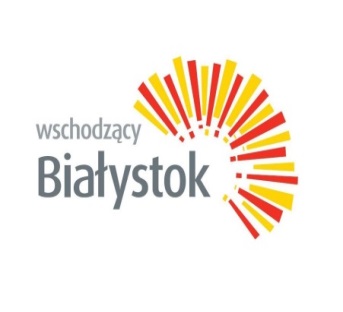 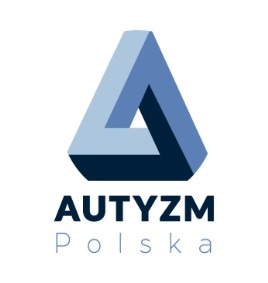 KARTA ZGŁOSZENIA DZIECKAZajęcia w ramach realizacji zadań publicznych w zakresie działalności na rzecz osób niepełnosprawnych.pn. „REHABILITACJA DZIECI I MłODZIEŻY Z AUTYZMEM”KARTĘ WYPEŁNIAJĄ RODZICE LUB PRAWNI OPIEKUNOWIE DZIECKAKarta powinna być wypełniona drukowanymi literami.Proszę o przyjęcie dziecka  ............................................................. ur. dn. ....................... w …………...…………                                                            ( imię i nazwisko dziecka )                                           (nazwa miejscowości)na zajęcia prowadzone w ramach zadania publicznego realizowanego w terminie: 01.03.2017- 15.12.2017r.Numer PESEL dziecka .........................................I. Dane o rodzinie dziecka                                                                   II. Wnioskuję następujące terapie:- grupowe………………………………………………………………………………………- indywidualne ……………………………………………………………...............................III ZAŁĄCZAM -  aktualne orzeczenie o niepełnosprawności dziecka - ksero IV. OświadczenieWyrażam zgodę na przetwarzanie danych osobowych dziecka, zawartych w niniejszym zgłoszeniu, w związku                     z prowadzeniem zajęć w ramach zadania publicznego realizowanego przez Fundację Autyzm Polska w Niepublicznym Terapeutycznym Punkcie Przedszkolnym „U Tygryska” w Białymstoku (zgodnie z Ustawą z dn. 29.08.1997 r. o ochronie danych osobowych Dz. U. nr 133, poz. 883).                                                                            .............................................................                                                                ( podpis rodzica lub prawnego opiekuna)                                                                                                         Białystok dnia ……………………………..MATKAOJCIECImię i nazwiskoAdres zamieszkaniaTelefon kontaktowy